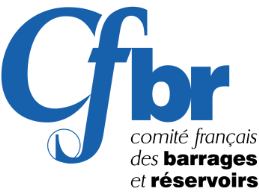 Colloque CFBRJUSTIFICATION DES BARRAGES : ETAT DE L’ART ET PERSPECTIVES27 et 28 novembre 2019	CHAMBERYCentre de congrès le ManègeRECOMMANDATIONS POUR LES PRESENTATIONS ORALES ET LES POSTERSPrésentations oralesUn modèle de diaporama a été envoyé aux auteurs et est disponible sur le site web du CFBR.Le support de présentation est à envoyer par mail (format .PDF, .PPT ou .PPTX) aux relecteurs des articles au plus tard le 13 novembre 2019.Il est recommandé de n’avoir qu’une diapositive par minute de présentation.La durée de la communication est indiquée sur le programme, ou est à demander aux relecteurs.Les questions et discussions ne sont pas comprises dans ces durées, et seront regroupées dans un créneau dédié pour 3/4 présentations.Le programme étant chargé, le temps global de parole est impératif et ne pourra être dépassé. Il est fortement recommandé de se limiter – si possible –  à un seul orateur lors de la présentation orale, les autres auteurs pouvant intervenir lors de la séance de questions.PostersLes posters imprimés seront de format A0. Un modèle (format PowerPoint) a été envoyé aux auteurs concernés et est disponible sur le site web du CFBR.Les posters seront présentés en séance plénière par les auteurs en présentation flash de 3 min. Une ou deux diapos de présentation sont à fournir : version allégée du poster.Les posters (en format numérique) et les diapos de présentation sont à envoyer par mail aux relecteurs au plus tard le 13 novembre 2018. Les posters sont à imprimer par vos soins, et à amener le matin du colloque pour affichage.